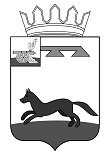 СОВЕТ ДЕПУТАТОВ ХИСЛАВИЧСКОГО ГОРОДСКОГО ПОСЕЛЕНИЯ ХИСЛАВИЧСКОГО РАЙОНА СМОЛЕНСКОЙ ОБЛАСТИРЕШЕНИЕот 29.04.2021г.                                                                                                               №12О проведении публичных слушаний «Об исполнении бюджета Хиславичского городского поселения Хиславичского района Смоленской области за 2020 год».В соответствии с положением о порядке организации и проведения публичных слушаний в Хиславичском городском поселении Хиславичского района Смоленской области и Уставом Хиславичского городского поселения Хиславичского района Смоленской области, Совет депутатов Хиславичского городского поселения Хиславичского района Смоленской области РЕШИЛ:1. Назначить публичные слушания по рассмотрению проекта решения Совета депутатов Хиславичского городского поселения Хиславичского района Смоленской области «Об исполнении бюджета Хиславичского городского поселения Хиславичского района Смоленской области за 2020 год» на 12 мая 2021 года в 16 час. 00 мин. по адресу: 216620, Смоленская область, пгт.Хиславичи, ул.Советская, дом 23, в актовом зале Администрации муниципального образования.2.Сформировать комиссию по подготовке и проведению публичных слушаний по проекту решения «Об исполнении бюджета Хиславичского городского поселения Хиславичского района Смоленской области за 2020 год» в следующем составе:- О.Б.Маханёк – председатель комиссии;- Н.И.Калистратова – зам. председателя комиссии;- Н.Т.Асалиева – секретарь комиссии;- И.Ю.Фигурова - член комиссии;- А.В.Костюков - член комиссии.3.Замечания и предложения по проекту решения Совета депутатов Хиславичского городского поселения Хиславичского района Смоленской области «Об исполнении бюджета Хиславичского городского поселения Хиславичского района Смоленской области за 2020 год», а также заявки на участие в публичных слушаниях принимаются со дня официального опубликования настоящего решения до дня, предшествующего дню проведения публичных слушаний по адресу: 216620, Смоленская область, пгт.Хиславичи, ул.Советская, дом 23.4. Проект решения «Об исполнении бюджета Хиславичского городского поселения Хиславичского района Смоленской области за 2020 год» опубликовать в газете «Хиславичские известия», приложения к данному проекту расположить на сайте Администрации муниципального образования «Хиславичский район» Смоленской области http://hislav.admin-smolensk.ru для предложений и замечаний.5. Рассмотреть вопрос «Об исполнении бюджета Хиславичского городского поселения Хиславичского района Смоленской области за 2020 год» на очередном заседании Совета депутатов Хиславичского городского поселения Хиславичского района Смоленской области после проведения публичных слушаний по проекту решения «Об исполнении бюджета Хиславичского городского поселения Хиславичского района Смоленской области за 2020 год».6. Опубликовать настоящее решение в газете «Хиславичские известия» и разместить на сайте Администрации муниципального образования «Хиславичский район» Смоленской области http://hislav.admin-smolensk.ru в сети ИнтернетГлава муниципального образованияХиславичского городского поселенияХиславичского района Смоленской области                                                 О.Б.Маханёк